MARSZAŁEK WOJEWÓDZTWA PODKARPACKIEGO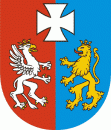 OS-I.7222.29.39.2023.BK						Rzeszów, 2024-01-03OGŁOSZENIENa podstawie art. 218 ustawy z dnia 27 kwietnia 2001 r. Prawo ochrony środowiska (t.j. Dz. U. z 2022 r. poz. 2556 ze zm.) w związku z art. 33 ustawy z dnia 3 października 2008r. o udostępnieniu informacji o środowisku i jego ochronie, udziale społeczeństwa w ochronie środowiska oraz o ocenach oddziaływania na środowisko (t.j. Dz. U. z 2023 r. poz. 1094 ze zm.) podaję do publicznej wiadomości:1. Na wniosek Ciech Sarzyna S.A., ul. Chemików 1, 37-310 Nowa Sarzyna (REGON 000042352, NIP 8160001828) zostało wszczęte postępowanie administracyjne w sprawie wydania nowego pozwolenia zintegrowanego na prowadzenie instalacji w przemyśle chemicznym do wytwarzania, przy zastosowaniu procesów chemicznych, środków ochrony roślin tj.: Instalacji MCPA i MCPP (M) oraz o stwierdzenie wygaśnięcia w części obowiązującego pozwolenia zintegrowanego udzielonego Spółce przez Marszałka Województwa Podkarpackiego decyzją z dnia 30 stycznia 2019 r., znak: OS-I.7222.40.16.2017.DW ze zmianami.2. Organem właściwym do wydania przedmiotowego pozwolenia jest Marszałek Województwa Podkarpackiego;3. W terminie 30 dni od dnia ukazania się niniejszego ogłoszenia tj.: od dnia 11 stycznia 2024 r. – do dnia 9 lutego 2024 r. wszyscy zainteresowani sprawą mogą zapoznać się z dokumentami zebranymi w przedmiotowej sprawie oraz wnieść uwagi i wnioski;4. Dokumenty do wglądu znajdują się w Oddziale Instrumentów Środowiskowych Departamentu Ochrony Środowiska Urzędu Marszałkowskiego Województwa Podkarpackiego w Rzeszowie przy ul. Lubelskiej 4, pok. 213, w godzinach pracy urzędu; 5. Uwagi i wnioski dotyczące przedmiotowej sprawy można wnieść ustnie do protokołu lub pisemnie na adres: Urząd Marszałkowski Województwa Podkarpackiego w Rzeszowie, al. Łukasza Cieplińskiego 4, 35-010 Rzeszów lub pocztą elektroniczną na adres: srodowisko@podkarpackie.pl ;6. Organem właściwym do rozpatrzenia uwag i wniosków jest Marszałek Województwa Podkarpackiego.Jednocześnie informuję, że dane o przedmiotowym wniosku zostały umieszczone w publicznie dostępnym wykazie danych o dokumentach zawierających informacje o środowisku i jego ochronie, prowadzonym przez Urząd Marszałkowski Województwa Podkarpackiego w Rzeszowie, Departament Ochrony Środowiska, Oddział do spraw klimatu, energii i edukacji ekologicznej pod numerem 907/2023.Z upoważnienia MARSZAŁKA WOJEWÓDZTWA PODKARPACKIEGODYREKTOR DEPARTAMENTU OCHRONY ŚRODOWISKAOtrzymują:Ciech Sarzyna S.A., ul. Chemików 1, 37-310 Nowa SarzynaUrząd Miasta i Gminy w Nowej Sarzynie, ul. Kopernika 1, 37-310 Nowa Sarzyna (e-puap) Tablica ogłoszeń Urzędu Marszałkowskiego 2xBIP Urzędu MarszałkowskiegoOS-I, a/a